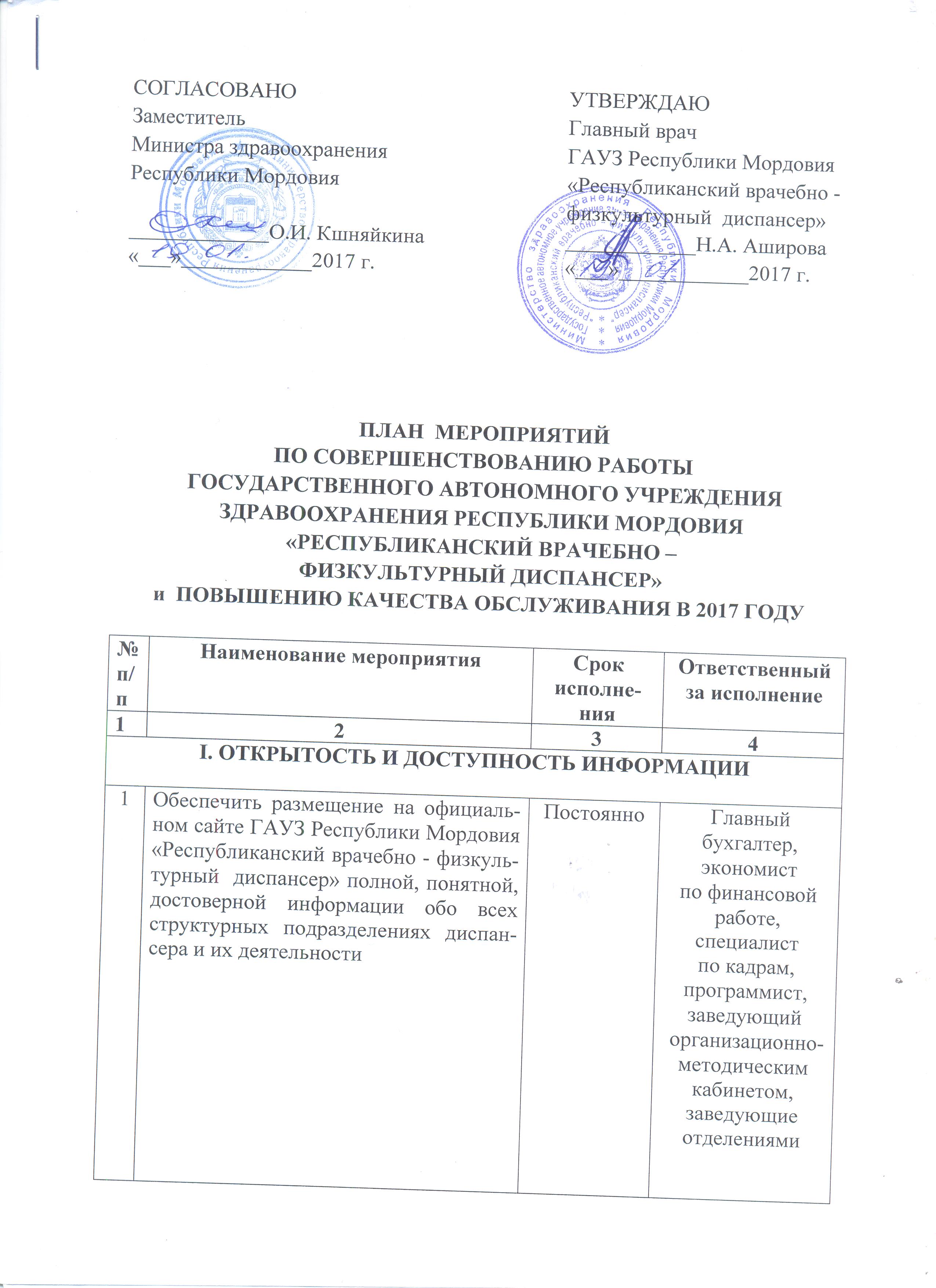 2Систематически обновлять информацию  (полнота, актуальность и понятность информации) во всех структурных подразделениях на информационных стендахПостоянноЗаведующие отделениями3Обеспечить наличие и доступность способов обратной связи потребителей медицинских услуг в сфере здравоохранения  с администрацией ГАУЗ Республики Мордовия «Республиканский врачебно - физкультурный  диспансер»ПостоянноПрограммист4Разместить информацию о Государственном задании ГАУЗ Республики Мордовия «Республиканский врачебно - физкультурный  диспансер» на 2017 год и ходе его выполненияПостоянноЭкономистпо финансовой работе,заведующий организационно-методическимкабинетом,программистII. КОМФОРТНОСТЬ УСЛОВИЙ ПРЕДОСТАВЛЕНИЯ МЕДИЦИНСКИХ УСЛУГ И ДОСТУПНОСТЬ ИХ ПОЛУЧЕНИЯ II. КОМФОРТНОСТЬ УСЛОВИЙ ПРЕДОСТАВЛЕНИЯ МЕДИЦИНСКИХ УСЛУГ И ДОСТУПНОСТЬ ИХ ПОЛУЧЕНИЯ II. КОМФОРТНОСТЬ УСЛОВИЙ ПРЕДОСТАВЛЕНИЯ МЕДИЦИНСКИХ УСЛУГ И ДОСТУПНОСТЬ ИХ ПОЛУЧЕНИЯ II. КОМФОРТНОСТЬ УСЛОВИЙ ПРЕДОСТАВЛЕНИЯ МЕДИЦИНСКИХ УСЛУГ И ДОСТУПНОСТЬ ИХ ПОЛУЧЕНИЯ 1Обеспечить создание оптимальных условий для работы персонала и повышения комфортности предоставления медицинских услуг с рациональной организацией труда, приобретением и освоением современного медицинского оборудования и технологий, созданием благоприятного микроклимата и удобства для пациентов:- провести косметический ремонт в отделениях диспансера;- добиваться четкого соблюдения графиков медицинских осмотров и назначенного времени диагностических исследований и лечебных процедур во избежание создающего неудобства одновременного скопления пациентовПостоянноГлавный бухгалтер,экономист по финансовой работе, начальник хозяйственного отдела,специалист по охране труда,заведующиеотделениямиIII. ВРЕМЯ ОЖИДАНИЯ ПРЕДОСТАВЛЕНИЯ МЕДИЦИНСКОЙ УСЛУГИIII. ВРЕМЯ ОЖИДАНИЯ ПРЕДОСТАВЛЕНИЯ МЕДИЦИНСКОЙ УСЛУГИIII. ВРЕМЯ ОЖИДАНИЯ ПРЕДОСТАВЛЕНИЯ МЕДИЦИНСКОЙ УСЛУГИIII. ВРЕМЯ ОЖИДАНИЯ ПРЕДОСТАВЛЕНИЯ МЕДИЦИНСКОЙ УСЛУГИ1Обеспечить предоставление медицинских услуг (медицинских осмотров, диагностических исследований, лечебных процедур) в четко установленное, удобное для пациентов времяПостоянноЗаведующие отделениями2Рационально использовать кадровые ресурсы  ПостоянноСпециалист по кадрамЗаведующие отделениями3В целях повышения активности пациентов по использованию системы электронной очереди:-  разместить наглядную информацию о возможности записи на прием в электронном виде непосредственно в регистратурах отделений;- дополнительно информировать пациентов о возможности записи на прием в электронном виде при посещениях диспансера;- выделить информацию о способах записи на прием через Интернет на официальном сайте ГАУЗ РМ «РВФД»ЯнварьПостоянноЯнварь Заведующие отделениями,программистIV. ДОБРОЖЕЛАТЕЛЬНОСТЬ, ВЕЖЛИВОСТЬ, КОМПЕТЕНТНОСТЬ РАБОТНИКОВ IV. ДОБРОЖЕЛАТЕЛЬНОСТЬ, ВЕЖЛИВОСТЬ, КОМПЕТЕНТНОСТЬ РАБОТНИКОВ IV. ДОБРОЖЕЛАТЕЛЬНОСТЬ, ВЕЖЛИВОСТЬ, КОМПЕТЕНТНОСТЬ РАБОТНИКОВ IV. ДОБРОЖЕЛАТЕЛЬНОСТЬ, ВЕЖЛИВОСТЬ, КОМПЕТЕНТНОСТЬ РАБОТНИКОВ 1Обеспечить соблюдение работниками ГАУЗ Республики Мордовия «Республиканский врачебно - физкультурный  диспансер» принципов профессиональной этики и деонтологииПостоянноСпециалист по кадрам,заведующие отделениями2Систематически повышать профессиональный уровень работников на центральных и местных базах повышения квалификации специалистов здравоохранения, Днях специалиста с привлечением научных и ведущих практических кадров республики и федеральных центровПостоянноСпециалист по кадрам,главная медицинская сестра,заведующий организационно-методическим кабинетом,заведующие отделениямиV. УДОВЛЕТВОРЕННОСТЬ ОКАЗАННЫМИ МЕДИЦИНСКИМИ УСЛУГАМИV. УДОВЛЕТВОРЕННОСТЬ ОКАЗАННЫМИ МЕДИЦИНСКИМИ УСЛУГАМИV. УДОВЛЕТВОРЕННОСТЬ ОКАЗАННЫМИ МЕДИЦИНСКИМИ УСЛУГАМИV. УДОВЛЕТВОРЕННОСТЬ ОКАЗАННЫМИ МЕДИЦИНСКИМИ УСЛУГАМИ1Проводить разъяснительную работу с пациентами о возможности их участия в проведении и влиянии на результаты независимой оценки качества оказания медицинских услуг ГАУЗ Республики Мордовия «Республиканский врачебно - физкультурный  диспансер», ответив на вопросы анкеты, выразив собственное мнение и приняв участие в голосовании по определению лучшей медицинской организации республики на официальных сайтах Министерства здравоохранения Российской Федерации www.rosminzdrav.ru, Министерства здравоохранения Республики Мордовия http:\\minzdravrm.ru и ГАУЗ Республики Мордовия «Республиканский врачебно - физкультурный  диспансер» http:\\ www.rvfd-med.ru.ПостоянноЗаведующийорганизационно-методическим кабинетом,заведующие отделениями,программист2Обеспечить пациентам возможность выразить удовлетворенность оказанными медицинскими услугами в Книге отзывов и предложений, Почтовом ящике для жалоб и предложений в отделениях ГАУЗ РМ «РВФД»ПостоянноЗаведующие отделениями